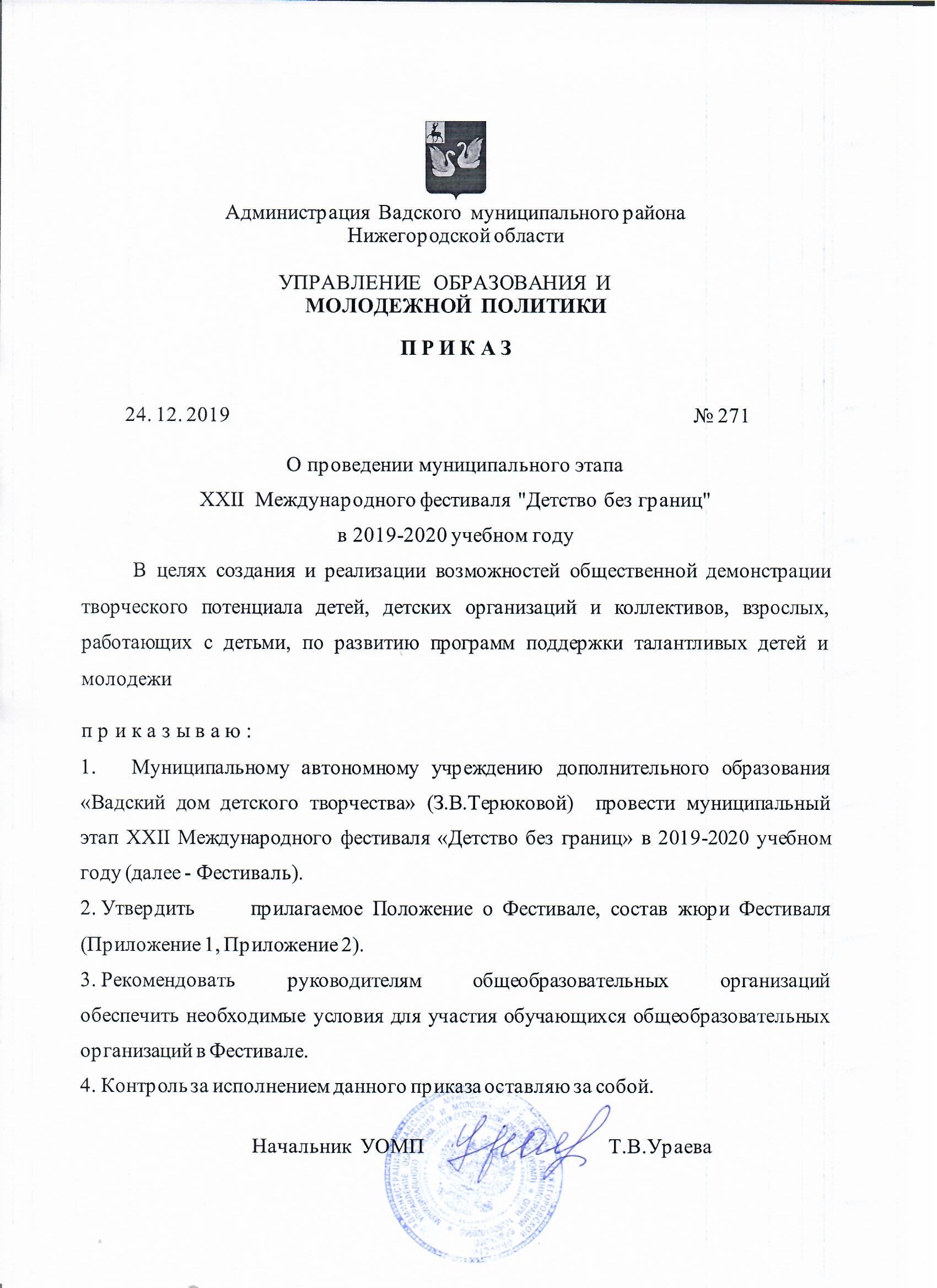 Приложение 1 УТВЕРЖДЕНОприказом УОМП № 271  от 24.12.2019г   Положение о проведении муниципального этапаXXII  Международного фестиваля «Детство без границ»в 2019-2020 учебном году1.Цель и задачи ФестиваляМеждународный фестиваль "Детство без границ" (далее – Фестиваль) представляет собой эффективную саморазвивающуюся систему отбора, поддержки и развития способностей талантливых детей и молодёжи в общественной, исследовательской, творческой сферах жизнедеятельности.Целью Фестиваля"Детство без границ"является создание и реализация возможностей общественной демонстрации творческого потенциала детей, детских организаций и коллективов, взрослых, работающих с детьми, по развитию программ поддержки талантливых детей и молодежи.Задачи Фестиваля:привлечь внимание государственных и общественных институтов, средств массовой информации к проблемам поддержки таланта ребенка в мире без границ;создать систему методик и социальных практик, эффективно способствующих формированию у подростковой личности качеств Гражданина, Патриота, Творца – хранителя и продолжателя национальных традиций;демонстрировать детям и подросткам возможности творческого общения и сотрудничества детских объединений в общественно-значимой деятельности;вовлекать подрастающее поколение в созидательную, позитивную деятельность через создание системы конкурсов и акций, развивающих творческий потенциал ребенка;систематизировать методики, приемы, формы работы по реализации детских программ и проектов в сфере поддержки талантливых детей и молодежи.2.Содержание ФестиваляВ рамках регионального этапа XXII Международного фестиваля "Детство без границ" проводятся следующие конкурсы (акции):акция "Дорогами Победы!";конкурс-акция "Книга добрых дел";конкурс "Социальная реклама глазами детей";фотоконкурс "Мир глазами ребёнка";конкурс творческих работ "Моя организация через 30 лет";конкурс для детей с ограниченными возможностями "Добрый волшебник";конкурс тактильной рукодельной книги для детей "Тепло сердец – тепло ладошек";конкурс авторских мастер-классов активистов и руководителей детских общественных объединений.3.Организаторы и время проведения ФестиваляФестиваль проводится с 24  декабря 2019 года по июнь 2020 года:- первый этап -муниципальный  –  до 5 марта 2020 года. Организатором данного этапа выступает управление образования и молодежной политики администрации Вадского муниципального района, муниципальное автономное учреждение дополнительного образования «Вадский дом детского творчества»  (далее – МАУ ДО «Вадский ДДТ») который организует и проводит.второй этап – региональный – до10 апреля 2020 года;третий этап – всероссийский (финальный) – 10 апреля-июнь 2020 года.4.Участники ФестиваляДети, подростки, молодёжь от 8 до 25 лет (в зависимости от требований и критериев оценки конкретных конкурсов (акций), объединённые в детскую общественную организацию, детское или молодёжное творческое объединение или действующие индивидуально, их руководители, педагоги и наставники.5.Общие требования к работам, 
направляемым на муниципальный этап ФестиваляДокументы  и конкурсные материалы в электронном (электронный носитель)  и печатном виде (если это требуется в положении) направляются в МАУ ДО «Вадский ДДТ» до указанной даты в конкретном положении на адрес электронной почты  vad-ddt@yandex.ru  с отметкой в теме письма: «Детство без границ» «Название конкурса».Работы, присланные позже указанного срока, и не отвечающие требованиям, предъявляемым к конкурсным работам, к рассмотрению не принимаются.ОБРАЩАЕМ ВНИМАНИЕ! Прямое вхождение на Всероссийский этап, минуя региональный этап Фестиваля, не допускается, за исключением акции "Дорогами Победы!".Все работы, направленные для участия на региональный этап Фестиваля, НЕ РЕЦЕНЗИРУЮТСЯ, НЕ ВОЗВРАЩАЮТСЯ.5.Подведение итогов ФестиваляПобедители и призёры Фестиваля муниципального этапа, награждаются грамотами. По итогам муниципального этапа Фестиваля на основании протоколов жюри работы победителей конкурсов (акций) в каждой номинации и (или) возрастной категории (первое место по одной работе) направляются в региональный организационный комитет по проведению Фестиваля "Детство без границ". 7.Информационная поддержка ФестиваляИнформационная поддержка регионального этапа Фестиваля осуществляется на официальном сайте СПО-ФДО (http://www.upo-fco.ru), официальных сайтах "Союза пионерских организаций" Нижегородской области (https://www.spo-no.org), ГБУДО ЦЭВДНО (http://deti-nn.ru), в официальных группах и аккаунтах "ВКонтакте"СПО НО (https://vk.com/spo_no) и сети Instagram СПО НО (https://www.instagram.com/_spono_/), онлайн-платформе "Наша Версия" (https://www.nsver.org/).Приложение 2УТВЕРЖДЕНОприказом  УОМП администрации Вадского муниципального района  № 271  от 24.12.2019г   Состав жюри муниципального этапа XXII  Международного фестиваля «Детство без границ» в 2019-2020 учебном годуАКЦИЯ "ДОРОГАМИ ПОБЕДЫ!",ПОСВЯЩЕННАЯ 75-ЛЕТИЮ ПОБЕДЫ(далее – Акция)Цели и задачи Акции:воспитание достойных продолжателей боевой Славы отцов и дедов;создание условий для демонстрации в детской, подростковой среде различных видов социальной активности участников детских общественных объединений;содействие в воспитании у детей и подростков чувства милосердия, доброты, сострадания;привлечение детей и молодёжи к изучению истории мира и объективной оценке исторических событий.Участники Акции	В Акции могут участвовать дети в возрасте от8до18лет,детские общественные объединения, творческие  объединения организаций дополнительного образования, клубы по месту жительства и иные детские коллективы.Организация и проведение Акции	В ходе Акции рекомендуется использовать различные формы общественно-значимой деятельности:создание летописи ВОв 1941-1945 гг. по воспоминаниям ветеранов;посильная помощь участникам военных действий, шефство и поддержка;посещение ветеранов на дому;организация концертов и праздников для ветеранов Великой Отечественной войны, вручение им подарков, сделанных руками детей;проведение региональных акций "Память" (приведение в порядок силами детских общественных объединений памятников воинам-защитникам:ремонт, восстановление);проведение различных творческих конкурсов, посвященных 75-летию Победы (конкурс рисунков, фотоконкурс, чтецов, агитбригад, исполнителей военных песен и т.п.).Акция проводится по май 2020 года. Участникам Акции необходимо информировать организационный комитет Фестиваля "Детство без границ", а так же  МАУ ДО «Вадский ДДТ»  о проведении Акции. Информация предоставляется в виде письменных отчетов в произвольной форме с приложением фото- и видеоматериалов (на электронных носителях) в течение всего периода проведения Акции (ноябрь 2019 – май 2020). Все участники Акции получат диплом "За активное участие в акции "Дорогами Победы!"Финал будет проводиться в Москве в мае-июне 2020 года.E-mail: upo-fco@rambler.ru, Spo-fdo@mail.ru.Акция имеет прямое вхождение. Об участии в акции информацию необходимо предоставить в электронной форме по ссылке: https://forms.gle/Hf2bHJYFW6TKTYqG8. КОНКУРС-АКЦИЯ"КНИГА ДОБРЫХ ДЕЛ СПО-ФДО"(далее – Конкурс-акция)Цель – создание условий для привлечения членов детских организаций к социально значимой деятельности, с конкретным участием в преобразовании малой Родины.Задачипредоставление членам детских общественных организаций возможностей самореализации в конкретной социальной практике по преобразованию края, что является важным фактором социально-экономического развития региона;создание единой площадки на уровне СПО-ФДО для демонстрации конкретных достижений членов детских организаций в регионах;приобретение членами детских общественных организаций навыков социального сотрудничества, конструктивного взаимодействия с людьми и группами в процессе проведения социальных акций и преобразований;тиражирование проекта "Книга добрых дел", характеризующегося современным содержанием, технологиями, инфраструктурой и обеспечивающего проявление активной позиции молодежи независимо от места проживания.СодержаниеУчастники (индивидуально или в составе команды) выявляют, формируют и предлагают вариант решения выбранной проблемы, актуальной для организации, микрорайона, села, района, города. Исследуя сущность проблемы, команда собирает информацию, материалы, на основе которых разрабатывается и реализуется проект."Память сердца"– проекты, направленные на привлечение внимания общества кпроблемам людей старшего поколения, оказание услуг людям пожилого возраста, формирование уважительного отношения молодёжи к старшему поколению, использование бесценного опыта и жизненного материала, создание клубов с участием пожилых людей, тимуровская забота, проведение совместных межпоколенческих акций, возрождение семейных ценностей, организация передвижных библиотек, сбор воспоминаний людей, которые могут рассказать о различных событиях истории края, восстановление памятников, проведение мероприятий, акций, манифестаций, направленных на увековечение памяти войны и др."Чистый мир"–проекты участия молодёжи в повышении качества среды проживания и экологии, поддержание в чистоте окружающей среды, проведение просветительской работы по бережному отношению к природе, благоустройство домов, дворов, повышение культуры безопасности на дорогах и др."Город детства"– поддержка проектов по решению детских и молодёжных проблем, создание и оборудование детских площадок, организация досуговой и образовательной деятельности детей дошкольного и младшего школьного возраста, развитие программ поддержки детей-сирот и инвалидов, любые другие социально-значимые проблемы, требующие участия детских организаций в их скорейшем разрешении.Критерии оценки Экспертная оценка проектов осуществляется по следующим критериям:социальная значимость проекта;оригинальность и перспективность реализуемых программ;широта охвата проекта, количество привлеченных участников;разноуровневость взаимодействия с органами местного самоуправления, представителями общественных организаций общественными советами;организация рекламной кампании проекта (листовки, информационные стенды, баннеры, СМИ, использование интернет ресурсов и социальных сетей);перспективность;практические результаты деятельности;оформление результатов Конкурса-акции (фотографии, схемы, диаграммы, компьютерные презентации, благодарственные и сопроводительные письма, видео-фильмы, отзывы участников и др.).Предпочтение отдается проектам, уже реализуемым на момент проведения конкурса, а также проектам, реализация которых была успешно завершена.Структура Проектаполное наименование проекта;краткая аннотация проекта (кто выполняет, почему нужен, аудитория проекта, каковы цели и задачи проекта, каким образом осуществляется реализация проекта, продолжительность проекта, руководители и консультанты);описание детской организации - история организации, цели и задачи, традиции, символы и талисманы;описание проекта: почему нужен проект? Каковы цели и задачи проекта? Какой опыт работы детской организации имеется в выбранной области? Каким образом осуществляется реализация проекта? Какова продолжительность проекта? География проекта? Кого привлекаете к реализации проекта? Какая работа будет проведена с органами местного самоуправления, с представителями общественных организаций, ветеранами, компетентными специалистами, представителями общественности. Каким образом реализация проекта повлияет на среду, территорию и т.д.?программа действий, которую предполагает осуществить детская организация (план-график выполнения намеченных мероприятий, этапы и сроки реализации, организация рекламной кампании проекта):конкретные результаты - конкретная информация о результатах проекта по проводимым мероприятиям, степени достижения поставленных целей, количественная и качественная оценка результатов;перспективы дальнейшего развития проекта, как предполагается развивать деятельность в этом направлении после выполнения проекта, каким образом предполагается сохранить и расширить достижения данного проекта;адреса и контактные телефоны организаторов проекта.Порядок предоставления документовКонкурсные материалы направляются в  МАУ ДО «Вадский ДДТ» в срок до 15 февраля 2020 года на адрес электронной почты: vad-ddt@yandex.ru   с пометкой  в теме письма: «Детство без границ» "Книга добрых дел".КОНКУРС "СОЦИАЛЬНАЯ РЕКЛАМА ГЛАЗАМИ ДЕТЕЙ"(далее – Конкурс)Цель –освещение современных социальных проблем Детства, является механизмом предоставления возможности членам детских объединений выразить свое отношение к той или иной проблеме, внести свой личный вклад в развитие социальной рекламы.Задачи Конкурсапривлечение внимания детей и детских объединений к выявлению и разрешению проблем, вызванных глобальными вызовами и рисками;привлечение внимания общества к проблемам Детства;раскрытие творческого потенциала ребенка;демонстрация преимуществ коллективного труда для достижения социально значимых целей.Участники КонкурсаВ Конкурсе могут участвовать дети и молодёжь в возрасте от12 до 17 лет (возрастные категории: 12-14 лет, 15-17 лет) индивидуально или в составе детских (молодёжных) объединений, игровых коллективов, творческих групп.Номинации КонкурсаКонкурс проводится в трех номинациях:социальный постер(цифровая графика или иллюстрация); GIF-анимация; мультипликация. 		В каждой номинации Конкурса определен перечень тем на выбор участника:"КультУРА"–тема пропаганды культурного воспитания и грамотности,продвижение знания культурного наследия родной страны."Модно быть образованным"–тема мотивации к обучению и саморазвитию."Одна страна"–тема направлена на развитие межнационального взаимодействияв молодёжной среде и уважения традиций других народов."Моё счастье – в семье"–тема,содействующая ориентации молодежи на формирование семьи, рождение детей, популяризацию семейных ценностей в молодёжной среде, связи и преемственности поколений."Природе зелёный свет!"–тема сохранения экологии,защиты окружающей среды."Энергия жизни"–тема посвящена активному образу жизни,пропаганде увлечениям (хобби) и социальным инициативам."Мир равных возможностей"–тема пропагандирует толерантное отношение клюдям с ограниченными возможностями."Дети вправе…"–тема посвящена защите прав детей, адаптации Конвенции о правах ребенка, Конституции Российской Федерации и других стран для детского понимания."Сделано в России!"–тема посвящена поддержке отечественных производителей различных отраслей.Критерии оценок жюри:соответствие работы заявленной теме и техническим требованиям;соответствие хронометража и требований конкурса;аргументированность и глубина раскрытия содержания;лаконичность языка и стиля изложения;аккуратность выполнения работы;социальная значимость, позитивность и креативность (новизна идеи, оригинальность, гибкость мышления) конкурсной работы.Технические и другие требования к работамСоциальный постер (цифровая графика или иллюстрация).Цифровая графика(иллюстрация) – создание электронных изображений, осуществляемое путём использования графических редакторов. Рекомендуем для работы использовать следующие графические редакторы: Paint.NET; Adobe Photoshop; CorelDraw Graphics Suite; Adobe Illustrator и др. Социальный постер предоставляется в электронном виде в формате *jpeg с минимальным размером 720x1280 pix и не менее 240 dpi. В правом нижнем углу постера должны находиться (информация должна легко читаться): заявленная тема работы; название работы; фамилия, имя автора (авторов), название коллектива; наименование региона, муниципального или другого образования.GIF-анимация предоставляется в электронном виде в формате*gif.Хронометраж недолжен превышать 60 секунд.Мультипликация предоставляется в формате ссылки на загруженное видео на сайтhttps://www.youtube.com. Хронометраж не должен превышать 90 секунд. В начале мультипликации должна быть указана следующая информация (длительность кадра – 3 секунды, фон кадра – белый, шрифт Arial, размер до 26 кегля): заявленная тема работы; название работы; фамилия, имя автора (авторов), наименование региона, муниципального или другого образования.Требованиям к работамтекст рекламы должен быть кратким, лаконичным, оригинальным;наличие в рекламе эмоциональной окраски (цвет, свет, шрифт, рисунок, графические элементы, интонация);отсутствие в рекламе недостоверных сведений;работа, её сюжет и действие персонажей не должны противоречить законодательству Российской Федерации, в том числе нормам Гражданского Кодекса Российской Федерации, Федеральному закону от 29 декабря 2010 года №436-ФЗ "О защите детей от информации, причиняющей вред их здоровью и развитию", Федеральному закону от 13 марта 2006 г. № 38-ФЗ "О рекламе";рекламный материал не должен содержать ненормативную лексику, слова и фразы, унижающие человеческое достоинство, экспрессивные и жаргонные выражения; скрытую рекламу; демонстрацию курения, процесс употребления алкогольных, наркотических и других психотропных средств; сцены насилия, вандализма или дискриминации; интимные сцены;не допускается использование чужих текстов, идей, аудио- и видеоматериалов.		В списке работ без сокращений заполняется таблица: наименование конкурса; тема; номинация конкурса, возрастная категория; название работы; фамилия и имя автора (авторов); возраст (число, месяц, год рождения); название детской организации (объединения); указание школы (творческого объединения, студии, кружка); фамилия, имя, отчество руководителя (куратора); полный почтовый адрес с указанием района, муниципального образования; контактный телефон, электронный адрес; ссылка на конкурсную работу.Порядок предоставления документов		Конкурсные материалы направляются в МАУ ДО «Вадский ДДТ»  в срок до 15 февраля 2020 года   на адрес электронной почты vad-ddt@yandex.ru с пометкой  «Детство без границ» -"Социальная реклама глазами детей".Подведение итогов	В финальном этапе победители Конкурса будут выбираться по решению Экспертного совета (жюри). Также будет определен победитель дополнительной номинации "Конкурс зрительских симпатий" по результатам Интернет-голосования в финальном этапе. Интернет-голосование за работы начнется после 12 марта 2020 года. До интернет-голосования допускаются конкурсные работы, полностью соответствующие требованиям конкурса. В голосовании может принять участие любой подписчик группы: https://vk.com/sdo_socreklama2019 в социальной сети "ВКонтакте". Результаты конкурса будут размещены в официальной группе "ВКонтакте", а также на сайте www.sdo-vrn.ru не позднее 10 апреля 2020 года.ФОТОКОНКУРС"МИР ГЛАЗАМИ РЕБЁНКА"(далее – Фотоконкурс)Задачи Фотоконкурсаспособствовать взаимопониманию, взаимопомощи, установлению теплых и дружеских отношений детей и взрослых в совместной творческой деятельности;привлечь детей к интереснейшему виду искусства – фотосъемке, с целью развития у них фантазии и творческих способностей;показать возможности жанра фотосъемки для отражения ярких, интересных моментов в жизни детских общественных организаций.Участники Фотоконкурса		В конкурсе могут участвовать дети в возрасте от10до17летпо двум возрастным категориям (10-13, 14-17).Требования к работам		Фотография должна отражать самое интересное,запоминающиеся, значимое событие в деятельности детских организаций и объединений. Номинации"Лицо организации";"Мы вместе"; "Объект заботы".Требования к работамформат–jpeg;объём – не меньше 2 МБ;хорошее качество и разрешение.Обязательно должна быть оформлена заявка с указанием: название конкурса; номинация; возрастная категория; название работы; фамилия, имя, отчество автора; названиедетской организации (студии, кружка) с указанием школы (центра дополнительного образования); фамилия, имя, отчество руководителя; почтовый адрес с указанием региона, города (поселка, села), телефон и обязательно адрес электронной почты.Порядок предоставления документовКонкурсные материалы направляются в МАУ ДО «Вадский ДДТ» в срок до 15 февраля 2020 года на адрес электронной почты vad-ddt@yandex.ru с пометкой  "Мир глазами ребёнка".ПОЛОЖЕНИЕ О КОНКУРСЕ ТВОРЧЕСКИХ РАБОТ"Я И МОЯ ОРГАНИЗАЦИЯ ЧЕРЕЗ 30 ЛЕТ"(далее – Конкурс)		Цели:подготовка обращения участников современного детского движения будущим поколениям;развитие идей гражданского, духовно-нравственного воспитания в деятельности детских общественных объединений.		Задачи:разнообразить деятельность детских общественных объединений, поднять их имидж в социуме;привлечь детей – членов детских общественных организаций к творческому подходу в постановке перспективных целей для себя и своих объединений;предоставить возможность детям проявить свои творческие способности в различных видах деятельности;пропаганда общечеловеческих ценностей среди детей и молодежи: человечности и любви, сострадания и милосердия, дружелюбия и миротворчества, чувства красоты и гармонии, толерантности и доверия.Участники		Возраст участников от 10 до18лет (возрастные категории10-13лет, 14-16 лет, 17-18 лет).Требования к работам		Творческие работы могут быть в форме:сочинение-размышление;социальный проект будущего;послание в будущее (письмо-обращение к участникам детских организаций 2050 года).Творческие работы присылаются в печатном виде, объёмом не более 4 страниц (формат А-4) и на электронных носителях.		Критерии оценки: оригинальность идеи;креативность и современный подход к выполнению работы; умение аргументированно излагать свою точку зрения; понимание поставленной цели; грамотность; точность;выразительность и образность речи;  богатство языка; авторский взгляд.Порядок предоставления документовКонкурсные материалы направляются в МАУ ДО «Вадский ДДТ»  в срок до 15 февраля 2020 года на адрес электронной почты vad-ddt@yandex.ru  "Я и моя организация через 30 лет".КОНКУРС ДЛЯ ДЕТЕЙС ОГРАНИЧЕННЫМИ ВОЗМОЖНОСТЯМИ ЗДОРОВЬЯ"ДОБРЫЙ ВОЛШЕБНИК"(далее – Конкурс)Цели и задачисоздать условия для совместного общения детей с ограниченными возможностями со сверстниками;продемонстрировать возможности детей и молодёжи, каждый из которых вопреки сложным жизненным ситуациям, трудным обстоятельствам ценит жизнь, радуется ей, творит для себя и для людей, является лидером в своей организации;обратить внимание общества на детские общественные объединения, занимающиеся проблемами детей-инвалидов, их социальной адаптацией.Участники Конкурса		Дети и молодёжь с ограниченными возможностями здоровья в возрасте от 12 до 25 лет, достигшие успехов в общественной, творческой, спортивной и других сферах жизнедеятельности.Организация и проведение Конкурса	В каждом регионе создается оргкомитет, который проводит работу по организации и проведению Конкурса, анализирует материалы, рассказывающие о детях, присланных в произвольной форме от детских объединений, взрослых, сверстников, коллективов, средств массовой информации.Порядок предоставления документов	Конкурсные материалы направляются МАУ ДО «Вадский ДДТ» в срок до 15 февраля 2020 года на адрес электронной почты vad-ddt@yandex.ru с пометкой  "Добрый волшебник".Подведение итогов и награждение победителей	Итоги финального этапа будут размещены на сайте Детского ордена милосердия.КОНКУРСТАКТИЛЬНОЙ РУКОДЕЛЬНОЙ КНИГИДЛЯ ДЕТЕЙ"ТЕПЛО СЕРДЕЦ – ТЕПЛО ЛАДОШЕК"(далее – Конкурс)Цель: воспитание в обществе внимательного отношения к детям с особыми образовательными потребностями.Задачи:объединение творческих возможностей взрослых, приобщение их к созданию детских тактильных книг;организация и проведение мероприятий по продвижению тактильных рукодельных книг, способствующих адаптации в обществе детей с ограниченными возможностями;пополнение фонда детских тактильных рукодельных книг в библиотеках для незрячих и слабовидящих.Участники КонкурсаУчастие в Конкурсе может быть и авторским, и коллективным. Приглашаются: центры и дома детского творчества, художественные и общеобразовательные школы, начальные, средние и высшие профессиональные учебные заведения, социальные центры, детские общественные организации. Тактильная рукодельная книга не должна превышать 8 страниц, включая обложку. Формат страниц книги – 20х30 см (А4).Участникам Конкурса необходимо учесть рекомендации по изготовлению детской тактильной книги, соотнесенные с российскими стандартами изготовления тактильных книг. Экспертами и помощниками могут стать специалисты республиканских и областных библиотек для слепых.Для участия в региональном этапе Конкурса направляются по три тактильной книге в каждой номинации от муниципального района/городского округа и возрастной категории (тактильные рукодельные книги объёмом не более 8 страниц):номинация "Мягкая сказка" (художественная тактильная книга);номинация "Особая книжка для пальчиков" (учебное тактильное пособие);номинация "Я сам/сама" (учебное тактильное пособие по формированию социально-бытовых навыков: застегивать пуговицы, молнию, умение заплести косу, зашнуровать обувь, различать лицевую часть одежды и изнанку);номинация – "Мир вокруг нас".Каждая номинация предполагает три возрастных категориидля самых маленьких (до 3-х лет); для дошкольников (до 7 лет);младших школьников (до 9 лет). Для создания тактильных рукодельных книг приветствуются любые темы.Порядок предоставления документов	Конкурсные материалы направляются в МАУ ДО «Вадский ДДТ» в срок до 15 февраля  2020 года на адрес электронной почты vad-ddt@yandex.ru с пометкой "Тепло сердец – тепло ладошек".КОНКУРС АВТОРСКИХ МАСТЕР-КЛАССОВАКТИВИСТОВ И РУКОВОДИТЕЛЕЙДЕТСКИХ ОБЩЕСТВЕННЫХ ОРГАНИЗАЦИЙ(далее – Конкурс)Цель Конкурса: содействие самореализации, раскрытие творческого потенциала активистов и руководителей детских общественных организаций путем обобщения и распространения передового опыта в сфере детского движения.Задачи Конкурса:самореализация активистов детских организаций путем вовлечения их в активную образовательную деятельность;разработка и реализация образовательных блоков по формированию трудовых и социально-бытовых навыков и умений детей и молодежи;организация взаимодействия между участниками различных направлений мастер-классов, обмен опытом и возможность знакомства с другими формами творчества и мастерства;создание условий для развития и распространения успешного опыта по различным видам социальной активной деятельности участников детских общественных объединений.В ходе реализации Конкурса организаторы ожидают достичь следующих результатов:транслирование наиболее эффективных форм, методов, инструментов и технологий в общественной деятельности, формирование методической медиабиблиотеки.выявление и апробация эффективных технологий, форм и средств воспитания детей и молодежи в общественной деятельности; методик конкурсного отбора наиболее талантливых активистов общественных объединений.Участники КонкурсаКонкурс проходит по трём номинациям:обучающиеся образовательных организаций в возрасте от 10 до 13 лет включительно;активисты детских/молодёжных общественных организаций в возрасте от 14 до 17 лет включительно;руководители детских общественных организаций, педагоги образовательных организаций общего образования, а также специалисты в области воспитания в возрасте от 18 лет.В Конкурсе не могут принимать участие победители прошлых лет.Условия  участия в КонкурсеДля участия в Конкурсе участникам необходимо разработать авторский мастер-класс и направить пакет документов в адрес организаторов согласно требованиям данного Положения и согласно методическим рекомендациям, изложенным в Приложении.Для участников каждой номинации рекомендуется следующие направления мастер-классов:Для номинации "Обучающиеся образовательных организаций в возрасте от10 до 13 лет включительно":развитие социально-бытовых навыков (например, полезные советы по уборке дома, оригинальное приготовление еды, формирование навыков и умений по креативному решению социально-бытовых вопросов и т.д.);формирование различных прикладных умений (например, поиск нового применения старым вещам, формирование навыков и умений по использованию различных инструментов и т.д.).Для номинаций "Активисты детских/молодежных общественных организаций в возрасте от 14 до 17 лет включительно" и "Руководители детских общественных организаций, педагоги образовательных организаций общего образования, а также специалисты в области воспитания в возрасте от 18 лет":социально значимая деятельность детских общественных организаций (например, технологии организации мероприятий, организация школьного СМИ, социальное проектирование и т.д.);развитие личных навыков и soft-skills компетенций для успешной деятельности в рамках работы детских общественных организаций (например, базовые коммуникативные навыки, навыки self-менеджмента, навыки эффективного мышления, управленческие навыки и т.д.).Требования к работамзаявка участника (Приложение 1);план-конспект авторского мастер-класса в соответствии с рекомендациями (Приложение 2), и согласно требованиям: тексты присланных материалов должны быть представлены в формате MS Word, рекомендуемый объём материала не более 10 печатных страниц, формат А4, шрифт "TimesNewRoman", кегль 14, межстрочный интервал полуторный, поля: слева - 3 см, справа - 1,5 см;ссылка на видео, в котором конкурсант проводит свой мастер-класс (продолжительность видео не менее 30 минут и не более 50 минут; ссылка указывается в заявке участника (Приложение 1);согласие на использование и обработку персональных данных.Порядок предоставления документовКонкурсные материалы формируется в одну папку и направляются единым архивом в МАУ ДО «Вадский ДДТ» в срок до 15 февраля 2020 года на адрес электронной почты vad-ddt@yandex.ru "Мастер-класс".Критерии оценки материаловЭкспертный совет (жюри) оценивает:эффективность программы авторского мастер-класса: наличие измеряемых результатов, социального эффекта;опыт тиражирования технологии, методик, используемых в программе мастер-класса;возможность реализации, предложенных идей в деятельности детских общественных объединений;применение информационно-коммуникационных технологий: дидактические и наглядные материалы, электронные программы, система оригинальных заданий и пр.Приложение 1к конкурсу авторских мастер-классов активистов и руководителей детских общественных организацийЗаявка участника заочного этапа регионального конкурсаавторских мастер-классов активистов и руководителей детских организацийПриложение 2к конкурсу авторских мастер-классов активистови руководителей детских общественных организацийПамятка для активистов и руководителей детских организацийпо подготовке и проведению авторского мастер-классаЭтап подготовкиПодготовка помещения: посадочные места, а также столы и планшеты; ковер (в случае ролевых игр, специальных упражнений и т.п.); технические средства (компьютер, проектор, экран, колонки, микрофон, магнитофон, видеомагнитофон, доска и т.п.); оборудование в зависимости от профиля – станки, мольберты, плита, спортивные снаряды и т.п.; канцелярские принадлежности: писчая бумага, ручки, карандаши, маркерыПлан-конспект мастер-класса (необходим для самого организатора мастер-класса, а также по окончании мастер-класса он может быть передан в соответствующие организации для последующей публикации). План-конспект имеет следующую структуру: тема; цель и задачи мастер-класса; ожидаемые результаты; ход мастер-класса; методы и приемы; дидактические материалы; список литературы.Этап реализацииКраткое изложение концептуальных основ собственной системы работы по теме мастер-класса (актуальность, новизна авторского подхода, результативность);Информирование о предлагаемой форме представления;Постановка целей и задач мастер-класса;Активизация деятельности его участников (тренинг, разминка и т.п.);Представление опыта ведущего мастер-класса как системы путем прямого комментированного показа в действии основных приемов и методов его работы с использованием тех или иных форм: элементов открытого занятия с участием обучающихся; практического занятия с участниками мастер-класса путем непосредственного контактного обучения основным приемам осуществления представляемой деятельности; ролевых, имитационных игр с участниками мастер-класса и др.Этап рефлексииСамоанализ ведущим проведенного мастер-класса;Вопросы участников мастер-класса к ведущему по проведенному занятию;Заключительное слово ведущего.		План-конспект мастер-класса: название; тема; ведущий; дата проведения; предполагаемое время проведения; цель мастер-класса, оборудование, раздаточный материал, ход мастер-класса (вводная часть, основная часть, заключительная часть–подробное описание) ;проверка реализации поставленных задач и достижения цели (осуществляются с помощью…).Приложение  к положению о проведении муниципального этапаXXII  Международного фестиваля «Детство без границ»в 2019-2020 учебном годуЗаявка на участие в  муниципальном этапеXXII Международного фестиваля «Детство без границ»в 2019-2020 учебном годуВ списке  в обязательном порядке без сокращений указывается:  В случае если информация будет представлена не в полном объеме работы к рассмотрению на муниципальный этап  приниматься не будут.Терюкова Зинаида Владимировна -Директор МАУ ДО «Вадский дом детского творчества», председатель жюри;Фадеева Ирина Владимировна -заведующая ИДК, член жюри;Ушкова Ольга Николаевна -методист ИДК, член жюри;Панышева Гаяне Вачагановна-Методист МАУ ДО «Вадский дом детского творчества», член жюри;Погодина Елена Николаевна       -Старшая  вожатая МАОУ «Петлинская ООШ»,  член жюри;Шатина Ирина Викторовна- Старшая  вожатая МАОУ «Крутомайданская ООШ»,  член жюри.Сведения об участникеСведения об участникеФамилия, имя, отчество Число, месяц, год рождения Страна, регион, город Место учебы/работы Телефон E-mail Название мастер-класса Ссылка на видео Сведения об объединении, которое представляет участник Сведения об объединении, которое представляет участник Полное название объединения Статус участника в объединении Стаж пребывания участника в общественном объединении Фактический адрес местонахождения объединения Телефон E-mail Руководитель Контактный номер телефон руководителя Наименование конкурсатеманоминациявозрастная категория конкурсаназвание работыфамилия и имя автора (авторов),возраст (число, месяц, год рождения),название детской организации (объединения),указание школы (творческого объединения, студии, кружкафамилия, имя, отчество руководителя (куратораполный почтовый адрес с указанием района (города),контактный телефон, электронный адрес